Дробилка влажного зерна ROmiLL CP1В одной машине сгруппированы 4 операции: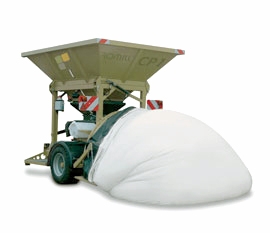 - дробление зерна- ввод консерванта (соответственно дополнительное увлажнение)-  смешивание- выдавливание готовой смеси в мешок.Значительное снижение стоимости послеуборочной обработки:- производительность – до 20 т/ч- расход топлива 0,9 л/т- в работе задействован 1 человек от начала загрузки и до конца цикла.Мобильность:- быстрая замена блоков и последующее прессование различных культур в силосный мешок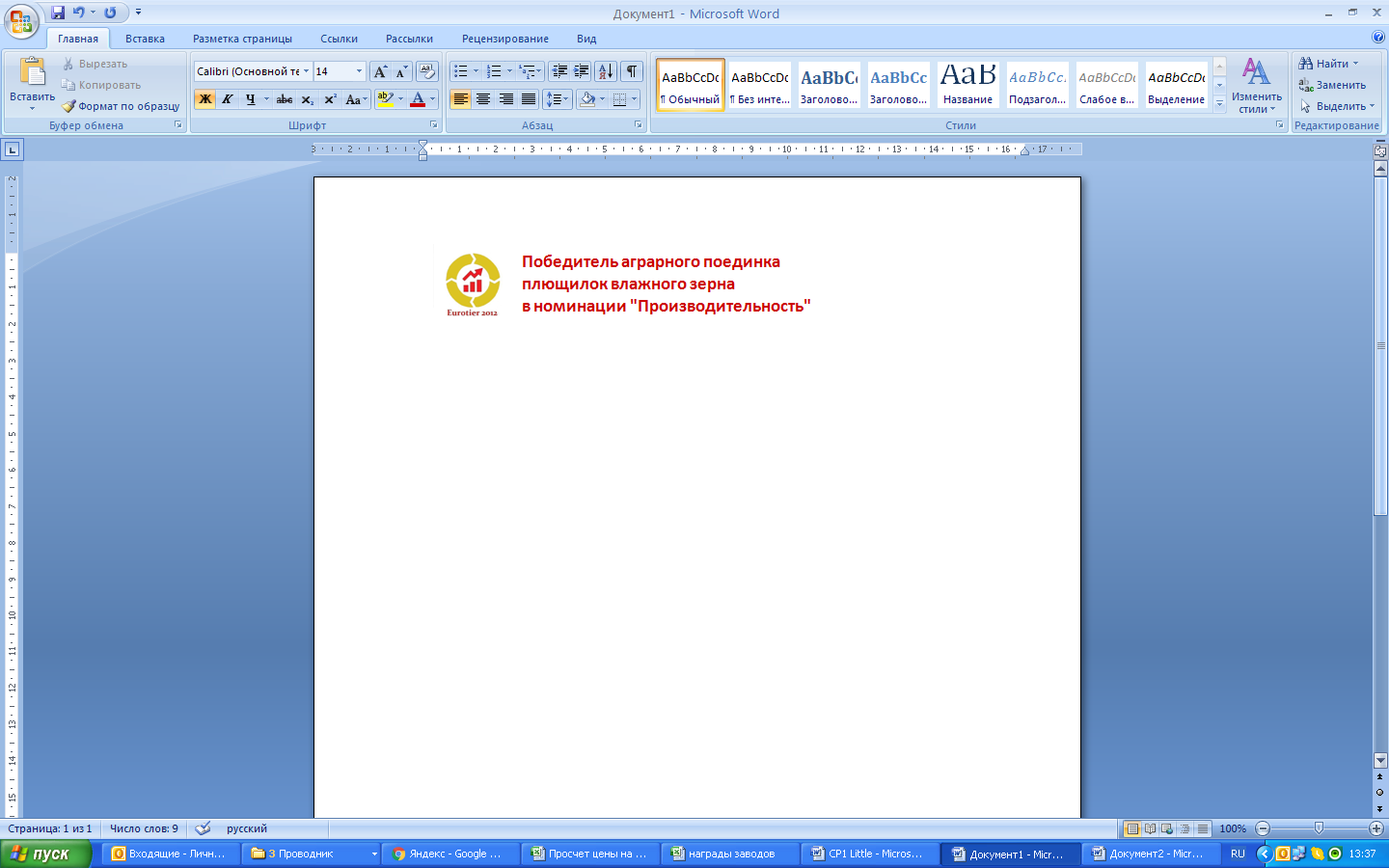 - машину можно использовать круглый год для переработки сухого зерна без необходимости проведения замены рабочих валиков.Гарантируем производительность машины в договоре!!!ДОПОЛНИТЕЛЬНОЕ ОБОРУДОВАНИЕ*Приводной вал, аппликатор консерванта, лестница, ящик для инструментов, освещение -  включены в цену.Пресс туннель 5‘  - 2 800 евро,Пресс туннель 6,5 – 3 695 евро,  Приемный шнековый конвейер – 6 240 евро, Турникеты для дозирования – 5 855 евро, Адаптер для обработки субпродуктов – 4 840 евро,Сито в бункер – 1 400 евро,Подъемник рукавов – 1 730 евро,Магниты – 765 евроКомплект 1 пары кожухов вальцов – 6160 евро,Обработка вальцов TITAN  -  1 745 евро.УСЛОВИЯ ПОСТАВКИ:Срок поставки 30 рабочих днейСтоимость указанна с учетом монтажа , ввода в эксплуатацию и обучения персоналаПоставка осуществляется со склада г. Смоленск, РФУсловия оплаты: 30% предоплата, 70% по готовности товара к отгрузке с завода Стоимость 64 790 евро.* Данная цена действительна только при комплектации товара на заводе-изготовителе.Стандартные и дополнительные опции CP1Карданный вал - базовое оборудованиеКарданные валы используем от проверенного производителя, фирмы Bondioli и Pavesi.   Карданный вал снабжен муфтой со срезным штифтом и имеет защитные крышки. 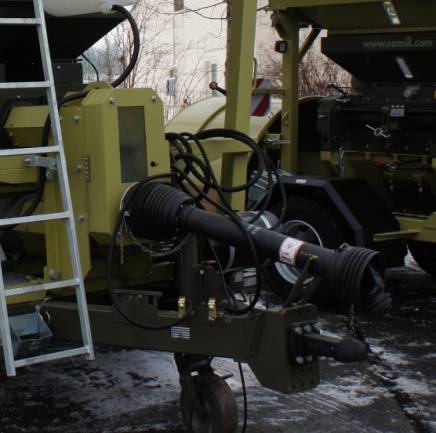 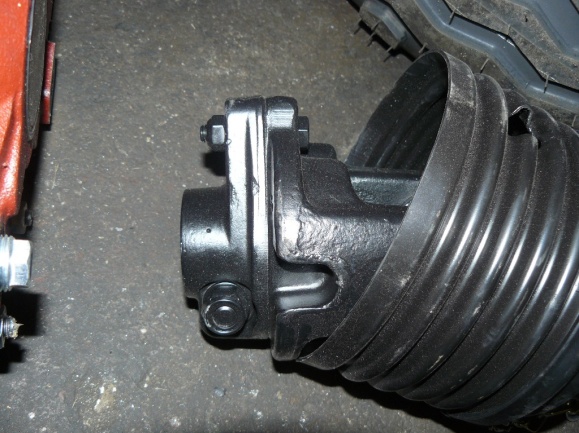 Карданный вал						Муфта со срезным штифтомСигнализация - базовое оборудованиеСигнализация акустически и визуально оповещает о том, что сработала система отскока вальцов, следовательно, оператор должен немедленно выключить привод трактора.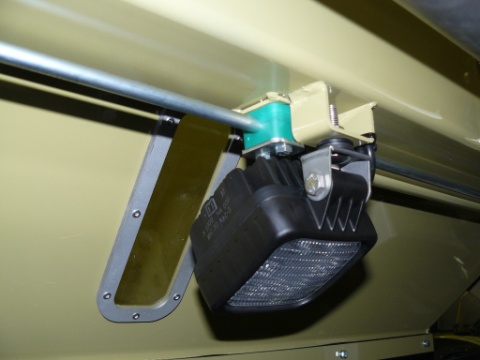 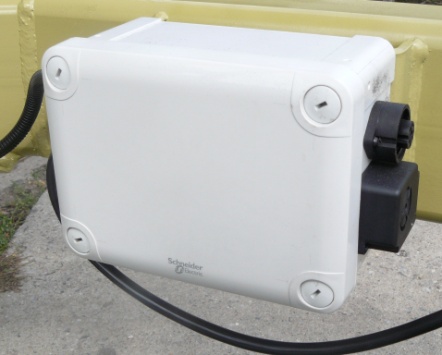 Световая сигнализация				Акустическая сигнализация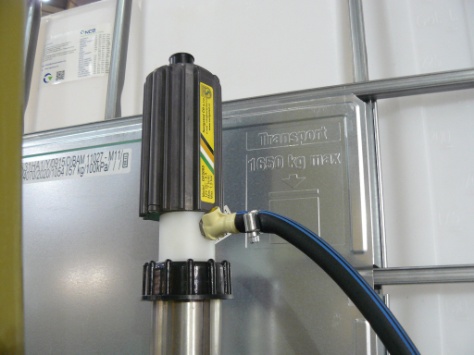 Аппликатор консерванта - базовое оборудованиеАппликатор консерванта используется для перекачки, транспортировки и распыления жидкого консерванта для его дальнейшего  смешивания с измельчаемым материалом в процессе измельчения и транспортировки в винтовом конвейере, который выносит материал на транспортное средство или на место хранения.									Аппликатор консерванта	Блок управления - базовое оборудованиеВ бункере снимается наличие зернового материала с помощью емкостного датчика. Позиция дробильных вальцов контролируется с помощью датчика отскока, также им контролируется  скорость вращения вальцов для дробления. С помощью импульсного лопаткового измерителя потока консерванта блок управления оценивает измеренные значения и контролирует дозирование консерванта. Все измеренные значения доступны оператору на обзорной сенсорной панели. Параметры работы машины и рабочие функции также легко настраиваются в обзорном меню.  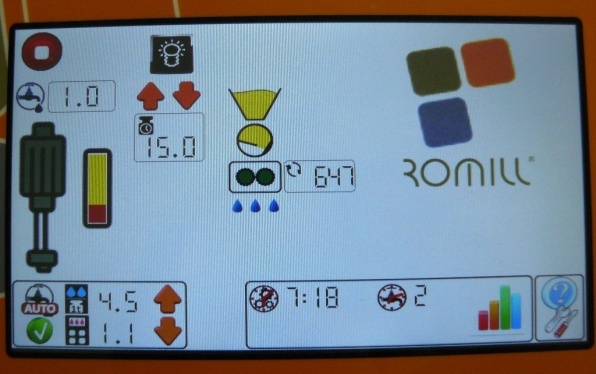 Блок управления плющилки, не оборудованной турникетами для дозирования, отличается тем, что оператор машины должен сначала самостоятельно определить необходимую производительность плющилки, задать её вместе с желаемой дозой консерванта в блок управления. Тем не менее, машина не будет изменять дозу подачи консерванта при изменении её собственной производительности. Чтобы доза подачи консерванта менялась автоматически, необходимо использовать дополнительную опцию «турникет для дозирования» и поставляемое с ним специализированное программное обеспечение контроллера для этой цели.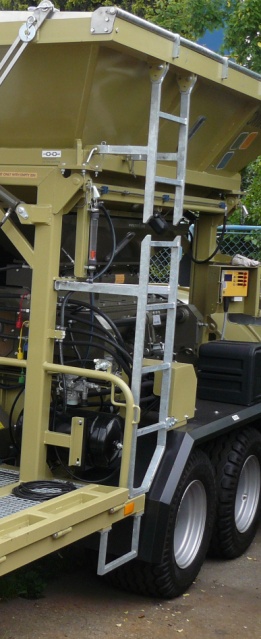 Лестница - базовое оборудованиеЛестница позволяет оператору более простой доступ в  бункер при чистке или при необходимости закрепления подъемных строп при погрузке. ВНИМАНИЕ!!! В бункер можно входить только при выключенном приводе трактора  и при выключенном двигателе трактора.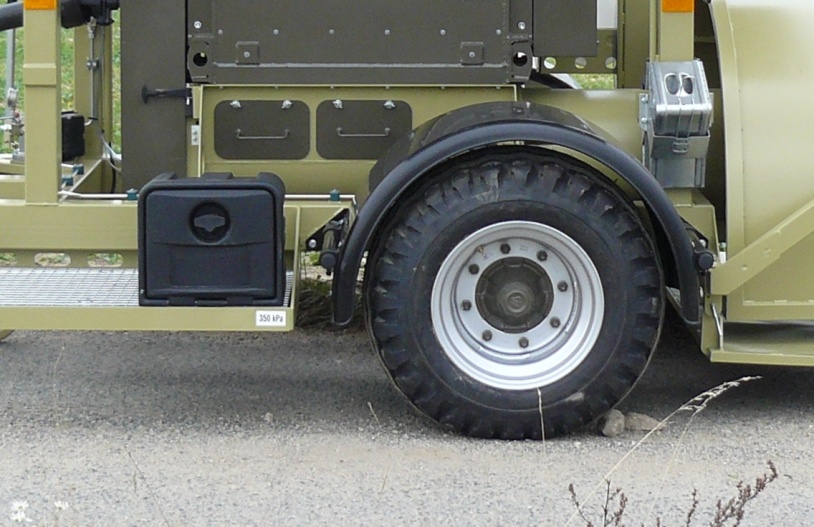 Ящик для инструментов – базовое оборудованиеЯщик для инструментов используется для хранения инструментов, срезных штифтов, перчаток и других принадлежностей.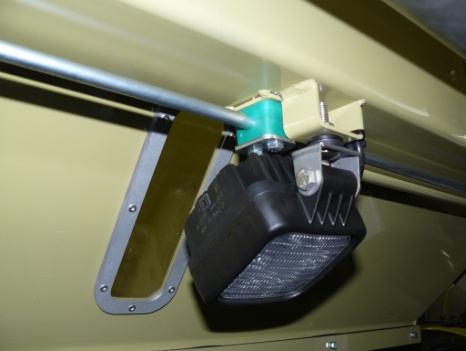 Освещение – базовое оборудованиеСветовое оборудование позволяет работать в ночное время или в условиях плохой видимости. Здесь используются светодиодные лампы, характеризующиеся высокой яркостью и низким потреблением энергии.Пресс-туннель – по запросу 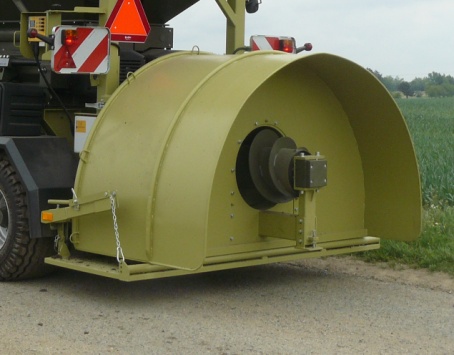 Машина может использоваться пресс-туннелем размером 5 или 6,5 футов. Пресс-туннель можно легко заменить.Приемный шнековый конвейер - по запросуПриемный шнековый конвейер позволяет наполнить бункер плющилки из транспортного средства без использования погрузчика.Винтовой конвейер прост в установке, крепится на верхней кромке бункера. По дорогам общего пользования он транспортируется на отдельном транспортном средстве.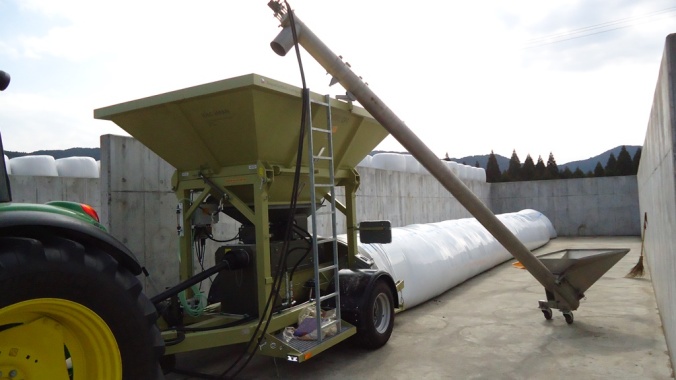 Рабочее положение приемного шнекового конвейераАдаптер для побочных продуктов – по запросу  После замены дробильных вальцов на адаптер для побочных продуктов машина позволяет прессовать в герметичный рукав ряд побочных продуктов, например, свекловичный жом или пивоваренную дробину. В полиэтиленовых рукавах можно хранить также другие виды кормов и органические материалы. Комплект адаптера для побочных продуктов состоит из дозирующего ротора и регулируемой стенки, которые обеспечивают корректное дозирование прессуемой массы в пресс-туннель в соответствии с типом обрабатываемого материала.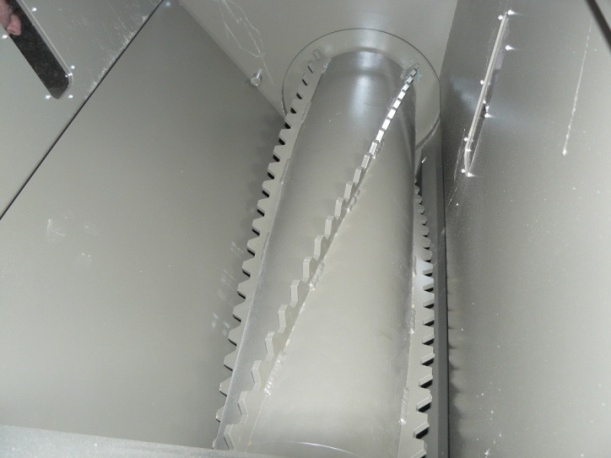 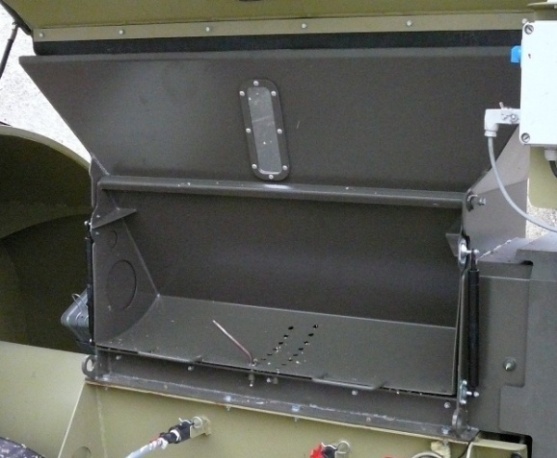 	Регулируемая стенка					Дозирующий роторТурникеты для дозирования – под заказМашины  с турникетами для дозирования в большей степени оснащены автоматизацией. Наличие материала в бункере плющилки контролируется при помощи емкостного датчика. Положение дробильных вальцов контролируется с помощью датчиков системы мгновенного отскока. Также измеряется скорость вращения дробильных вальцов и вращение турникетов. С помощью импульсного лопастного счетчика  потока измеряется актуальный  поток консерванта. Благодаря известному геометрическому объему дозирующего ротора и измерению его скорости блок управления плющилки рассчитывает производительность машины. После подачи требуемой дозы консерванта на 1 тонну обрабатываемого материала, блок управления управляет насосом консерванта, чтобы максимально точно соблюдалась рассчитанная для заданной производительности доза. Если зерно в бункере заканчивается,  автоматически выключается насос консерванта до следующего заполнения бункера. Насос консерванта также останавливается, когда останавливается дозировочный ротор турникета. 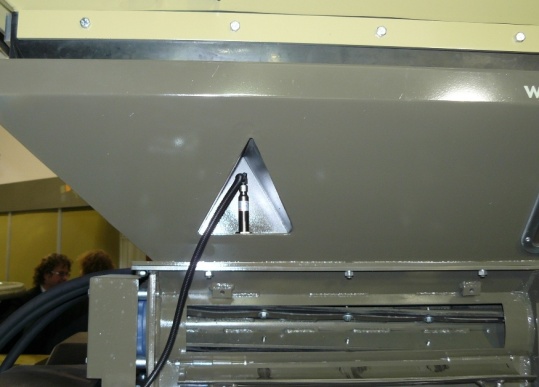 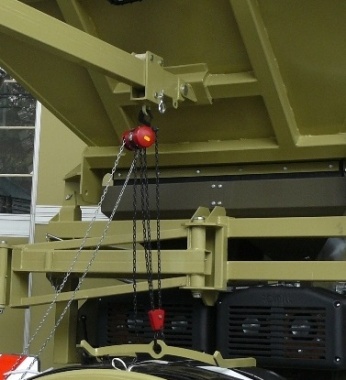 Подъемник мешков - под заказПодъемник мешков  применяется, в основном,  для туннелей большого диаметра, на которых используется тяжелый мешок. Подъемник облегчает надевание мешка на пресс-туннель.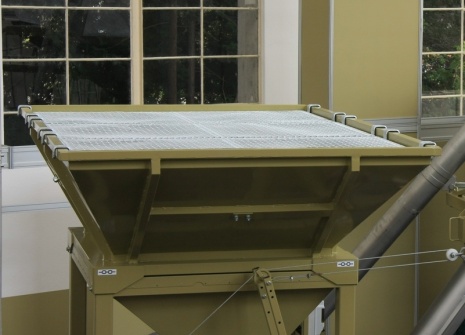 Сито в бункер – под заказСито в бункер защищает дробильные вальцы от попадания посторонних предметов - веток, камней, листьев, и т.д...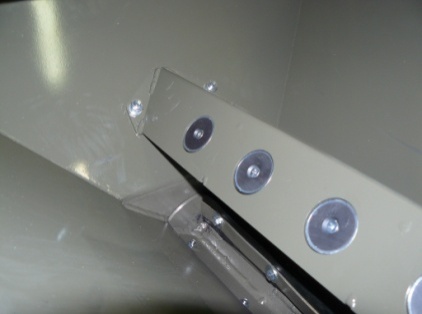 Магниты – под заказМагниты защищают вальцы плющилки от проникновения посторонних металлических предметов.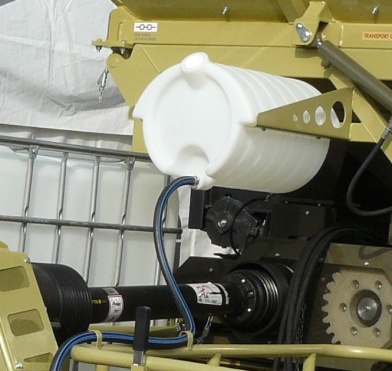 Бочка для воды – базовое оборудованиеПри работе плющилки  консервант может попасть на кожу рук оператора. Во избежание болезненных последствий такого контакта на машину помещают бочку для пресной воды, чтобы у оператора была возможность быстро вымыть руки. РАБОЧИЕ ПАРАМЕТРЫCP1  привод трактор мин. 100 л.с.  Производительность - первичное дробление 15-20 т/ч Производительность - мелкого дробления 7.5 - 15 т/ч вес 2870 кг Ø  силос  мешок  1,2м; 1,5м; 2мобъем контейнера 3,7 м3Расход топлива 0,7-0,9 л/т 